Atinder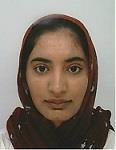 Atinder.356205@2freemail.com  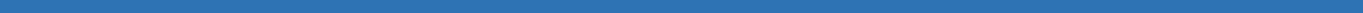 Meticulous, highly motivated individual described by her colleagues as "hard working, passionate and co-operative". Has strong communication and organisation skills and able to interact with fellow peers in an effective, professional and constructive manner.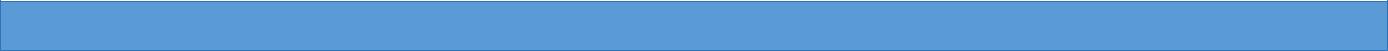 Work History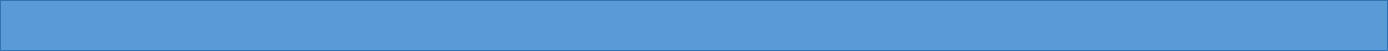 EducationSeptember 2014-August 2015MSc. in Advanced Computer Science, Newcastle University, U.K.(First Class Degree with Distinction - 79.4%)2010-2014B.Tech. in Computer Science & Engineering, Guru Nanak Dev Engineering College, Punjab, India (First Class Degree with Distinction- 82.47%)2010Standard XII (A Levels Equivalent), Amardeep Secondary School, Punjab, India(82.44% Overall)Mathematics- 95%, General English- 65.3%, Computer Science- A2008Standard X (GCSEs Equivalent), S.S.D.A.V Rural Public School, Punjab, India(93.83% Overall)Mathematics- 99%, English Communications- 91%SkillsEffective Team Player: Worked with academic team members in the following projects in order to deliver project outcomes-Dissertation Project- Worked with 3 teams from Newcastle, Brazil and CaliforniaGroup Project - Worked in a team of 5 members to simulate a Heart PacemakerResearch Project- Worked as a lead Researcher with 2 teams from Newcastle University, U.K. and Northumbria University, U.K.Presentation Skills: Given individual as well as group presentationsResearch Skills: Academic experience in research oriented study and report writingAdapt and pick up new skills quicklyPossess numerical and analytical skillsAble to plan and organise tasks effectivelyExcellent communication skills (written and oral)Prioritisation and Time managementOther SkillsHighly efficient in English (given private tuitions to students up to Class 10th)Excellent writing skills especially writing Research Papers, Reports, proposals etceteraFine Interviewing skills (Done qualitative interviews on behalf of Newcastle University)Innovative teaching style with creative assessments for studentsPublicationResearch Paper:Paolo Missier, Alexander Romanovsky, Tudor Miu, Atinder Pal, MichaelDaniilakis, Alessandro Garcia, Diego Cedrim, and Leonardo da Silva Sous, “Tracking Dengue Epidemics using Twitter Content Classification and Topic Modelling”, ICWE 2016 Workshop post-proceedings, 2016.Presentation“Tracking Dengue Epidemics using Twitter Content Classification and Topic Modelling"At:SoWeMine Workshop co-located with ICWE Conference - Second International Workshop on Mining Social Web Lugano, Switzerland, June 2016AwardBest overall performance in MSc Advanced Computer Science, Newcastle University, U.K., December 2015LanguagesEnglish - Fluent with “Neutral accent”Hindi - Native SpeakerPunjabi - Native SpeakerUrdu - Conversational FluencyInterestsLearning about other culturesAlways interested in voluntary workOrganising and managing events for charityKeen interest in musicCookingExtra- curricular ActivitiesOne of the four volunteers organizing and managing self-awareness camp for children and adults in Newcastle which had more than 300 attendeesVolunteer at Language School, NewcastleVolunteer at Homeless Outreach, NewcastleAdditional InformationVisa Status: 3 months Visit Visa expiring 6th November, 2017.Research AssistantMain Duties:April 2016 to April 2017Conducting  research,  disseminatingresearch  findingsinApril 2016 to April 2017Newcastle Universityacademic venues, writing academicpapers, managingtheNewcastle UniversityNewcastle upon Tyne, U.K.project, conducting interviews, analysing data and preparingproject, conducting interviews, analysing data and preparingproject, conducting interviews, analysing data and preparingNewcastle upon Tyne, U.K.reportsLanguage TeacherMain Duties:Part Time, Voluntary workTeaching English and Punjabi Language to children aged 8 to 13 in a funTeaching English and Punjabi Language to children aged 8 to 13 in a funTeaching English and Punjabi Language to children aged 8 to 13 in a funJanuary 2015 to January 2017and  creative  manner,  preparing  assignments,  preparingand  creative  manner,  preparing  assignments,  preparingand  creative  manner,  preparing  assignments,  preparingLanguage  Schoolexam papers, marking answer sheets, disseminating results.exam papers, marking answer sheets, disseminating results.exam papers, marking answer sheets, disseminating results.Newcastle upon Tyne, U.K